Balance DueBalance DueBalance DueBalance DueBalance DueBalance Due#ReceiptReceiptReceiptReceiptReceiptYour Logo HereYour Logo HereYour Logo HereYour Logo HereReceiptReceiptReceiptReceiptReceiptYour Logo HereYour Logo HereYour Logo HereYour Logo HereReceiptReceiptReceiptReceiptReceiptYour Logo HereYour Logo HereYour Logo HereYour Logo HereReceipt No: Receipt No: 11Your Logo HereYour Logo HereYour Logo HereYour Logo HereDate: Date: mm/dd/yyyymm/dd/yyyyYour Logo HereYour Logo HereYour Logo HereYour Logo HereYour Company NameYour Company NameYour Company NameYour Company Name Bill to: Bill to: Bill to: Bill to:AddressAddressAddressAddress Company Name Company Name Company Name Company NamePayment Date: Payment Date: Payment Date: Payment Date: CityCityCityCity Address Address Address Addressmm/dd/yyyymm/dd/yyyymm/dd/yyyymm/dd/yyyyPostalPostalPostalPostal City City City CityEmail addressEmail addressEmail addressEmail address Postal Postal Postal PostalDescriptionDescriptionDescriptionDescriptionDescriptionDescriptionHoursHoursRateRateAmountAmountEnter description of product or service hereEnter description of product or service hereEnter description of product or service hereEnter description of product or service hereEnter description of product or service hereEnter description of product or service here0000$0.00 $0.00 Enter description of product or service hereEnter description of product or service hereEnter description of product or service hereEnter description of product or service hereEnter description of product or service hereEnter description of product or service here0000$0.00 $0.00 Enter description of product or service hereEnter description of product or service hereEnter description of product or service hereEnter description of product or service hereEnter description of product or service hereEnter description of product or service here0000$0.00 $0.00 Enter description of product or service hereEnter description of product or service hereEnter description of product or service hereEnter description of product or service hereEnter description of product or service hereEnter description of product or service here0000$0.00 $0.00 Enter description of product or service hereEnter description of product or service hereEnter description of product or service hereEnter description of product or service hereEnter description of product or service hereEnter description of product or service here0000$0.00 $0.00 Enter description of product or service hereEnter description of product or service hereEnter description of product or service hereEnter description of product or service hereEnter description of product or service hereEnter description of product or service here0000$0.00 $0.00 Subtotal ($)Subtotal ($)Subtotal ($)Subtotal ($)500.00500.00TOTAL PAIDTOTAL PAIDTOTAL PAIDTOTAL PAIDTOTAL PAIDDiscountDiscountDiscountDiscount20%20%$000.00$000.00$000.00$000.00$000.00Tax rateTax rateTax rateTax rate20%20%$000.00$000.00$000.00$000.00$000.00Tax ($)Tax ($)Tax ($)Tax ($)500.00500.00$000.00$000.00$000.00$000.00$000.00This free receipt template was provided to you by Invoice2go. This free receipt template was provided to you by Invoice2go. This free receipt template was provided to you by Invoice2go. This free receipt template was provided to you by Invoice2go. This free receipt template was provided to you by Invoice2go. This free receipt template was provided to you by Invoice2go. This free receipt template was provided to you by Invoice2go. This free receipt template was provided to you by Invoice2go. 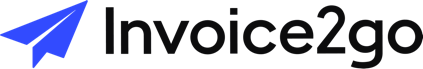 Click here to create your free account.Click here to create your free account.Click here to create your free account.Click here to create your free account.Click here to create your free account.Click here to create your free account.